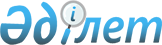 2011-2013 жылдарға арналған аудандық бюджет туралы
					
			Күшін жойған
			
			
		
					Батыс Қазақстан облысы Қаратөбе аудандық мәслихаттың 2010 жылғы 22 желтоқсандағы N 25-1 шешімі. Батыс Қазақстан облысы Қаратөбе ауданы әділет басқармасында 2010 жылғы 31 желтоқсанда N 7-9-101 тіркелді. Күші жойылды - Батыс Қазақстан облысы Қаратөбе аудандық мәслихатының 2012 жылғы 17 сәуірдегі № 2-6 шешімімен      Ескерту. Күші жойылды - Батыс Қазақстан облысы Қаратөбе аудандық мәслихатының 17.04.2012 № 2-6 шешімімен      Қазақстан Республикасының 2008 жылғы 4 желтоқсандағы Бюджет кодексіне және Қазақстан Республикасының 2001 жылғы 23 қаңтардағы "Қазақстан Республикасындағы жергілікті мемлекеттік басқару және өзін-өзі басқару туралы" Заңына сәйкес Батыс Қазақстан облыстық мәслихатының 2010 жылғы 13 желтоқсандағы N 28-2 "2011-2013 жылдарға арналған облыстық бюджет туралы" шешімін басшылыққа ала отырып, аудандық мәслихат ШЕШІМ ЕТТІ:



      1. 2011-2013 жылдарға арналған аудандық бюджет 1, 2 және 3 қосымшаларға сәйкес, соның ішінде 2011 жылға келесі көлемдерде бекітілсін:

      1) кірістер – 1 833 169 мың теңге, соның ішінде:

      салықтық түсімдер – 138 894 мың теңге;

      салықтық емес түсімдер – 27 093 мың теңге;

      негізгі капиталды сатудан түсетін түсімдер – 90 мың теңге;

      трансферттерден түсетін түсімдер – 1 667 092 мың теңге;

      2) шығындар – 1 810 956 мың теңге;

      3) таза бюджеттік несиелендіру – 33 906 мың теңге, соның ішінде:

      бюджеттік несиелер – 35 093 мың теңге;

      бюджеттік несиелерді өтеу – 1 187 мың теңге;

      4) қаржы активтерімен болатын операциялар бойынша сальдо – 3 380 мың теңге, соның ішінде:

      қаржы активтерін сатып алу – 3 380 мың теңге;

      мемлекеттің қаржы активтерін сатудан түсетін түсімдер – 3 380 мың теңге;

      5) бюджет тапшылығы (профициті) – -15 073 мың теңге;

      6) бюджет тапшылығын (профицитін пайдалану) қаржыландыру - 11 693 мың теңге:

      қарыздар түсімі - 24 035 мың теңге;

      қарыздар өтеу - 34 619 мың теңге;

      бюджет қаражатының пайдаланылатын қалдықтары - 22 277 мың теңге.

      Ескерту. 1 тармаққа өзгерту енгізілді - Батыс Қазақстан облысы Қаратөбе аудандық мәслихаттың 2011.04.05 N 28-1, 2011.07.05 N 30-1, 2011.11.15 N 33-1 Шешімдерімен.



      2. 2011 жылға арналған аудандық бюджет түсімдері Қазақстан Республикасының Бюджет кодексіне, Қазақстан Республикасының "2011-2013 жылдарға арналған республикалық бюджет туралы" Заңына сәйкес және осы шешімнің 4 пунктіне сәйкес қарастырылады.



      3. Қазақстан Республикасының "2011-2013 жылдарға арналған республикалық бюджет туралы" Заңының баптары қатерге және басшылыққа алынсын.

      2011 жылға арналған аудандық бюджетте республикалық және облыстық бюджеттен бөлінетін нысаналы трансферттердің және кредиттердің жалпы сомасы 263 205 мың теңге көлемінде қарастырылсын,соның ішінде:

      негізгі орта және жалпы орта білім беретін мемлекеттік мекемелерде лингафондық және мультимедиалық кабинеттер құруға – 11 082 мың теңге;

      негізгі орта және жалпы орта білім беретін мемлекеттік мекемелердегі физика, химия, биология кабинеттерін оқу жабдығымен жарақтандыруға – 12 288 мың теңге;

      мектепке дейінгі білім беру ұйымдарында мемлекеттік білім беру тапсырысын іске асыруға – 11 355 мың теңге;

      жетім баланы (жетім балаларды) және ата-аналарының қамқорынсыз қалған баланы (балаларды) тәрбиелеуші ата-аналарға айсайынғы ақшалай қаражаттарды төлеуге – 3 357 мың теңге;

      арнайы әлеуметтік қызмет стандарттарын енгізуге – 4 199 мың теңге;

      эпизоотияға қарсы іс-шаралар жүргізуге – 17 250 мың теңге;

      ауылдық елді мекендердің әлеуметтік сала сала мамандарын әлеуметтік қолдау шараларын іске асыру үшін – 6 043 мың теңге;

      ауылдық елді мекендердің әлеуметтік сала мамандарын әлеуметтік қолдау шараларын іске асыру үшін жергілікті атқарушы органдарға берілетін бюджеттік кредиттер – 24 035 мың теңге;

      инженерлік-коммуникациялық инфрақұрылымды дамытуға, жайластыруға және (немесе) сатып алуға – 9 000 мың теңге;

      мемлекеттік коммуналдық тұрғын үй қорының тұрғын үйін салуға және (немесе) сатып алуға – 10 790 мың теңге;

      Батыс Қазақстан облысы, Қаратөбе ауданы, Ханкөл ауылындағы су құбырының құрылысы – 99 983 мың теңге;

      Батыс Қазақстан облысы, Қаратөбе ауданы, Қаратөбе ауылының су құбырын қайта құру жобасы бойынша жобалық-сметалық құжаттама әзірлеу – 5 535 мың теңге;

      мектеп мұғалімдеріне және мектепке дейінгі ұйымдардың тәрбиешілеріне біліктілік санаты үшін қосымша ақының көлемін ұлғайтуға – 7 546 мың теңге;

      "Бизнестің жол картасы – 2020" бағдарламасы шеңберінде жеке меншік кәсіпкерлікті қолдауға – 5 460 мың теңге;

      "Жұмыспен қамту - 2020" бағдарламасы шеңберінде жұмыспен қамту орталықтарын құруға – 8 916 мың теңге;

      18 жасқа дейінгі балаларға мемлекеттік жәрдемақы төлеу - 19 966 мың теңге;

      атаулы әлеуметтік көмек төлеу – 3 200 мың теңге;

      үйде оқытылатын мүгедек балаларды жабдықпен, бағдарламалық қамтыммен қамтамасыз етуге – 3 200 мың теңге.

      Ескерту. 3 тармаққа өзгерту енгізілді - Батыс Қазақстан облысы Қаратөбе аудандық мәслихаттың 2011.04.05 N 28-1, 2011.07.05 N 30-1, 2011.11.15 N 33-1 Шешімдерімен.



      4. Жергілікті бюджеттің теңгерімдігін қамтамасыз ету үшін 2011 жылдың кірістер бөлу нормативі төмендегі кіші сыныптар кірістері бойынша белгіленсін:

      1) жеке табыс салығы аудандық бюджетте 100 пайызда есепке алынады;

      2) әлеуметтік салық аудандық бюджетте 100 пайызда есепке алынады.



      5. Жергілікті атқарушы органдарға қарасты мемлекеттік мекемелер ұсынатын қызметтер және тауарларды өткізуден түсетін ақшалар Қазақстан Республикасы Бюджет кодексі және Қазақстан Республикасының Үкіметі анықтаған тәртіпте пайдаланылады.



      6. Облыстық бюджеттен 2010 жылы аудандық бюджетке берілетін субвенция көлемі – 1 427 922 мың теңге.



      7. Аудан бюджетінен бюджеттік алымдар облыстық бюджетке қарастырылмайды деп белгіленсін.



      8. 2011 жылға арналған жергілікті атқарушы органдарының резерві 2 872 мың теңге көлемінде бекітілсін.



      9. 2011 жылдың 1 қаңтарынан бастап Қазақстан Республикасының еңбек заңнамасымен белгіленген мамандар лауазымдар тізбесіне ауылдық (селолық) жерлерде қызмет ететін саласының азаматтық қызметшілердің ставкаларымен салыстырғанда лауазымдық жалақыларын 25%-ға көтеру белгіленсін.



      10. 2011 жылға арналған жергілікті бюджеттердің атқару үдерісінде секвестрлендіруге жатпайтын жергілікті бюджеттік бағдарламалардың тізбесі 4 қосымшаға сай бекітілсін.



      11. Осы шешім 2011 жылдың 1 қаңтарынан бастап қолданысқа енгізіледі.      Сессия төрағасы                  М. Есендосов

      Мәслихат хатшысы                 Б. Тойшыбаев

Мәслихаттың

2010 жылғы 25 желтоқсандағы

N 25-1 шешіміне 1 қосымша      Ескерту. 1 қосымша жаңа редакцияда - Батыс Қазақстан облысы Қаратөбе аудандық мәслихаттың 2011.12.13 N 34-1 Шешімімен. 2011 жылға арналған аудандық бюджетмың теңге

Мәслихаттың

2010 жылғы 25 желтоқсандағы

N 25-1 шешіміне 2 қосымша 2012 жылға арналған аудандық бюджетмың теңге

Мәслихаттың

2010 жылғы 25 желтоқсандағы

N 25-1 шешіміне 3 қосымша 2013 жылға арналған аудандық бюджетмың теңге

Мәслихаттың

2010 жылғы 25 желтоқсандағы

N 25-1 шешіміне 4 қосымша 2011 жылға арналған аудандық (қалалық)

бюджеттердің орындау процесінде секвестрлендіруге

жатпайтын бюджеттік бағдарламалар тізбесі
					© 2012. Қазақстан Республикасы Әділет министрлігінің «Қазақстан Республикасының Заңнама және құқықтық ақпарат институты» ШЖҚ РМК
				КатегорияКатегорияКатегорияКатегорияКатегорияСуммаКлассКлассКлассКлассСуммаПодклассПодклассПодклассСуммаСпецификаСпецификаСуммаНаименованиеСумма123456І. Доходы1 833 1691000Налоговые поступления138 89401Подоходный налог62 2142Индивидуальный подоходный налог62 21403Социальный налог65 8701Социальный налог65 87004Налоги на собственность8 8231Налог на имущество2 1253Земельный налог4434Налог на транспортные средства5 4355Единый земельный налог82005Внутренние налоги на товары работы и услуги1 1572Акцизы2913Поступления за использование природных и других ресурсов654Сборы за ведение предпринимательской и профессиональной деятельности80108Обязательные платежи за юридические услуги и (или), уполномоченных на это органов или должностных лиц за выдачу документов 8301Государственная пошлина8302Неналоговые поступления27 09301Доходы от государственной собственности1 2405Доходы от аренды имущества, находящегося в государственной собственности1 24004Штрафы, пени, санкции, взыскания, налагаемые государственными учреждениями, финансируемыми из государственного бюджета (сметы расходов) Национального Банка Республики Казахстан1 6431Штрафы, пени, санкции, взыскания, налагаемые государственными учреждениями, финансируемыми из государственного бюджета, а также содержащимися и финансируемыми из бюджета (смета расходов) Национального Банка Республики Казахстан, за исключением поступлений от организаций нефтяного сектора 1 64306Другие неналоговые поступления24 2101Прочие неналоговые поступления24 2103Поступления от продажи основного капитала9003Продажа земли и нематериальных активов901Продажа земли904Поступления трансфертов1 667 09202Трансферты из вышестоящих органов государственного управления1 667 0922Текущие целевые трансферты 113 8622Целевые трансферты развития125 3082Субвенции1 427 922Функциональная группаФункциональная группаФункциональная группаФункциональная группаФункциональная группаСуммаФункциональная подгруппаФункциональная подгруппаФункциональная подгруппаФункциональная подгруппаСуммаАдминистратор бюджетной программыАдминистратор бюджетной программыАдминистратор бюджетной программыСуммаПрограммаПрограммаСуммаНаименованиеСуммаII. Затраты1 810 95601Государственные услуги общего характера 165 8881Представительные, исполнительные и другие органы, выполняющие общие функции государственного управления151 535112Аппарат маслихата района (города областного значения)16 198001Услуги по обеспечению деятельности маслихата района16 198122Аппарат акима района (города областного значения)48 264001Услуги по обеспечению деятельности акима района (города областного значения)45 271003Капитальные расходы государственных органов2 993123Аппарат акима района города, города районного значения, поселка, села, сельского округа 87 073001Услуги по обеспечению деятельности акима района городов, города районного значения, поселка, села, сельского округа87 0739Прочие государственные услуги общего характера14 353459Отдел экономики и финансов района (города областного значения)14 353001Услуги по реализации государственной политики в области формирования и развития экономической политики, системы государственного планирования управления коммунальной собственностью района 13 153002Создание информационных систем1 20002Оборона3 7711Военные нужды3 771122Аппарат акима района (города областного значения) 3 771005Мероприятия в рамках исполнения всеобщей воинской обязанности3 77104Образование1 102 3701Дошкольное воспитание и обучение88 255464Отдел образования района (города областного значения)88 255009Организация сети дошкольных воспитательных учреждений80 709021Увеличение размера доплаты за квалификационную категорию учителям школ и воспитателям дошкольных организаций образования7 5462Начальное, основное среднее и общее среднее образование983 868464Отдел образования района (города областного значения) 983 868003Общеобразовательное обучение932 149006Дополнительное образование для детей 51 7199Прочие услуги в сфере образования30 247464Районный отдел образования (города областного значения)30 247001Услуги по реализации государственной политики на местном уровне в области образования 5 739004Информатизация системы образования в государственных учреждениях образования района (города областного значения)2 517005Приобретение учебников и учебно-методического пособия для государственных районных организации образования15 242007Проведение школьных олимпиад, внешкольных мероприятий и конкурсов районного (городского) масштаба192015Ежемесячные выплаты денежных средств опекунам (попечителям) на содержание ребенка сироты (детей-сирот), и ребенка (детей), оставшегося без попечения родителей3 357020Обеспечение оборудованием, программным обеспечением детей-инвалидов, обучающихся на дому3 20005Здравоохранение3529Прочие услуги здравоохранения352123Аппарат акима района города, города районного значения, поселка, села, сельского округа. 352002Организация в экстренных случаях доставки тяжелобольных людей до ближайшей организации здравоохранения, оказывающей врачебную помощь35206Социальная помощь и социальное обеспечение140 6462Социальная помощь125 932123Аппарат акима района города, города районного значения, поселка, села, сельского округа.2 143003Оказание социальной помощи нуждающимся гражданам на дому2 143451Отдел занятости и социальных программ района (города областного значения)123 789002Программа занятости38 711005Государственная адресная социальная помощь5 994006Жилищная помощь1 163007Социальная помощь отдельным категориям нуждающихся граждан по решениям местных представительных органов21 728010Материальное обеспечение детей-инвалидов, воспитывающихся и обучающихся на дому1 200014Социальная помощь нуждающимся людям на дому.11 865016Государственные пособия на детей до 18 лет32 121017Обеспечение нуждающихся инвалидов обязательными гигиеническими средствами и предоставление услуг специалистами жестового языка, индивидуальными помощниками в соответствии с индивидуальной программой реабилитации инвалида2 091023Обеспечение деятельности центров занятости8 9169Прочие услуги в области социальной помощи и социального обеспечения14 714451Отдел занятости и социальных программ района (города областного значения)14 714001Услуги по реализации государственной политики на местном уровне в области обеспечения занятости и реализации социальных программ для населения12 074011Оплата услуг по зачислению, выплате и доставке пособий и других социальных выплат1 120021Капитальные расходы государственных органов1 52007Жилищно-коммунальное хозяйство75 1101Жилищное хозяйство21 460458Отдел жилищно-коммунального хозяйства, пассажирского транспорта и автомобильных дорог района (города областного значения)1 670003Организация сохранения государственного жилищного фонда1 670466Отдел архитектуры, градостроительства и строительства района (города областного значения)19 790003Жилищное строительство из государственного коммунального фонда 10 790004Развитие инженерно коммуникационной инфраструктуры и их размещение9 0002Коммунальное хозяйство32 175458Отдел жилищно-коммунального хозяйства, пассажирского транспорта и автомобильных дорог района (города областного значения)9 103028Развитие коммунального хозяйства9 103466Отдел архитектуры, градостроительства и строительства района (города областного значения)23 072005Развитие коммунального хозяйства23 0723Благоустройство населенных пунктов21 475123Аппарат акима района города, города районного значения, поселка, села, сельского округа 21 475008Освещение улиц населенных пунктов3 416009Обеспечение санитарии населенных пунктов4 741011Благоустройство и озеленение населенных пунктов13 318458Отдел жилищно-коммунального хозяйства, пассажирского транспорта и автомобильных дорог района (города областного значения)0018Благоустройство и озеленение населенных пунктов008Культура, спорт, туризм и информационное пространство141 3431Деятельность в области культуры85 637457Отдел культуры, развития языков, физической культуры и спорта района (города областного значения)85 637003Поддержка культурно-досуговой работы85 6372Спорт1 700457Отдел культуры, развития языков, физической культуры и спорта района (города областного значения)1 700009Проведение спортивных соревнований на районном (города областного значения) уровне1 7003Информационное пространство39 228456Отдел внутренней политики района (города областного значения)9 373002Услуги по проведению государственной информационной политики через газеты и журналы 8 373005Услуги по проведению государственной информационной политики через телерадиовещание1 000457Отдел культуры, развития языков, физической культуры и спорта района (города областного значения)29 855006Функционирование районных (городских) библиотек29 8559Прочие услуги по организации культуры, спорта, туризма и информационного пространства14 778456Отдел внутренней политики района (города областного значения)7 365001Услуги по реализации государственной политики на местном уровне в области информации, укрепления государственности и формирования социального оптимизма граждан4 865003Реализация региональных программ в сфере молодежной политики2 500457Отдел культуры, развития языков, физической культуры и спорта района (города областного значения)7 413001Услуги по реализации государственной политики на местном уровне в области культуры, развития языков, физической культуры и спорта 7 41310Сельское, водное, лесное, рыбное хозяйство, особо охраняемые природные территории, охрана окружающей среды и животного мира, земельные отношения135 4301Сельское хозяйство6 419459Отдел экономики и финансов района (города областного значения)6 419099Реализация мер социальной поддержки специалистов социальной сферы сельских населенных пунктов за счет целевого трансферта из республиканского бюджета6 4192Водное хозяйство105 518466Отдел архитектуры, градостроительства и строительства района (города областного значения)105 518012Развитие системы водоснабжения105 5186Земельные отношения6 243463Отдел земельных отношений района (города областного значения)6 243001Услуги по реализации государственной политики в области регулирования земельных отношений на территории района (города областного значения)6 2439Прочие услуги в области сельского, водного, лесного, рыбного хозяйства, охраны окружающей среды и земельных отношений17 250475Отдел предпринимательства, сельского хозяйства и ветеринарии района (города областного значения)17 250013Проведение противоэпизоотических мероприятий17 25011Промышленность, архитектурная, градостроительная и строительная деятельность9 1572Архитектурная, градостроительная и строительная деятельность9 157466Отдел архитектуры, градостроительства и строительства района (города областного значения)9 157001Услуги по реализации государственной политики в области строительства, улучшения архитектурного облика городов, районов и населенных пунктов области и обеспечению рационального и эффективного градостроительного освоения территории района (города областного значения)8 637015Капитальные расходы государственных органов52013Прочие24 8099Прочие24 809451Отдел занятости и социальных программ района (города областного значения)5 460022Поддержка частного предпринимательства в рамках программы "Дорожная карта бизнеса - 2020"5 460458Отдел жилищно-коммунального хозяйства, пассажирского транспорта и автомобильных дорог района (города областного значения)5 198001Услуги по реализации государственной политики на местном уровне в области жилищно-коммунального хозяйства, пассажирского транспорта и автомобильных дорог 5 198459Отдел экономики и финансов района (города областного значения)2 600012Резерв местного исполнительного органа района (города областного значения) 2 600475Отдел предпринимательства, сельского хозяйства и ветеринарии района (города областного значения)11 551001Услуги по реализации государственной политики на местном уровне в области развития предпринимательства, промышленности, сельского хозяйства и ветеринарии11 55114Обслуживание долга11Обслуживание долга1459Отдел экономики и финансов района (города областного значения)1021Обслуживание долга местных исполнителных органов по выплате вознаграждений и иных платежей по займам из областного бюджета115Трансферты8 6991Трансферты8 699459Отдел экономики и финансов района (города областного значения)8 699006Возврат неиспользованных (недоиспользованных) целевых трансфертов7 906024793III. ЧИСТОЕ БЮДЖЕТНОЕ КРЕДИТОВАНИЕ33 906Бюджетные кредиты35 09310Сельское, водное, лесное, рыбное хозяйство, особо охраняемые природные территории, охрана окружающей среды и животного мира, земельные отношения35 0931Сельское хозяйство35 093459Отдел экономики и финансов района (города областного значения)35 093018Бюджетные кредиты для реализации мер социальной поддержки специалистов социальной сферы сельских населенных пунктов35 093КатегорияКатегорияКатегорияКатегорияКатегорияСуммаКлассКлассКлассКлассСуммаПодклассПодклассПодклассСуммаНаименованиеСумма5Погашение бюджетных кредитов1 18701Погашение бюджетных кредитов1 1871Погашение бюджетных кредитов, выданных из государственного бюджета1 187Сальдо по операция с финансовыми активами3 380Функциональная группаФункциональная группаФункциональная группаФункциональная группаФункциональная группаСуммаФункциональная подгруппаФункциональная подгруппаФункциональная подгруппаФункциональная подгруппаСуммаАдминистратор бюджетной программыАдминистратор бюджетной программыАдминистратор бюджетной программыСуммаПрограммаПрограммаСуммаНаименованиеСуммаПриобретение финансовых активов 3 38013Прочие3 3809Прочие3 380459Отдел экономики и финансов района (города областного значения)3 380014Формирование или увеличение уставного капитала юридических лиц3 380КатегорияКатегорияКатегорияКатегорияКатегорияСуммаКлассКлассКлассКлассСуммаПодклассПодклассПодклассСуммаНаименованиеСумма06Поступления от продажи финансовых активов государства001Поступления от продажи финансовых активов государства01Поступления от продажи финансовых активов внутри страны0V. ДЕФИЦИТ (ПРОФИЦИТ) БЮДЖЕТА-15 073VI. ФИНАНСИРОВАНИЕ ДЕФИЦИТА (ИСПОЛЬЗОВАНИЕ ПРОФИЦИТА) БЮДЖЕТА 11 6937Поступление займов24 03501Внутренние государственные займы24 0352Договоры займов24 035Займы, получаемые местными исполнительным органом района24 03516Погашение займов34 6191Погашение займов34 619459Отдел экономики и финансов района (города областного значения)34 619005Погашение долга местного исполнительного органа перед вышестоящим бюджетом33 1530221 46608Используемые остатки бюджетных средств22 27701Свободные остатки бюджетных средств22 2771Свободные остатки бюджетных средств22 277СанатыСанатыСанатыСанатыСанатыСомасыСыныбыСыныбыСыныбыСыныбыСомасыIшкi сыныбыIшкi сыныбыIшкi сыныбыСомасыЕрекшелігіЕрекшелігіСомасыАтауыСомасы123456І. Кірістер17380081000Салықтық түсiмдер15726901Табыс салығы686442Жеке табыс салығы6864403Әлеуметтiк салық742271Әлеуметтiк салық7422704Меншiкке салынатын салықтар117841Мүлiкке салынатын салықтар48093Жер салығы5954Көлiк құралдарына салынатын салық50925Бірыңғай жер салығы128805Тауарларға, жұмыстарға және қызметтерге салынатын iшкi салықтар14772Акциздер3073Табиғи және басқа да ресурстарды пайдаланғаны үшiн түсетiн түсiмдер4874Кәсiпкерлiк және кәсiби қызметтi жүргiзгенi үшiн алынатын алымдар68308Заңдық мәнді іс-әрекеттерді жасағаны және (немесе) оған уәкілеттігі бар мемлекеттік органдар немесе лауазымды адамдар құжаттар бергені үшін алынатын міндетті төлемдер11371Мемлекеттік баж11372Салықтық емес түсiмдер262101Мемлекеттік меншiктен түсетін кірістер8665Мемлекет меншігіндегі мүлікті жалға беруден түсетін кірістер86604Мемлекеттік бюджеттен қаржыландырылатын, сондай-ақ Қазақстан Республикасы Ұлттық Банкінің бюджетінен (шығыстар сметасынан) ұсталатын және қаржыландырылатын мемлекеттік мекемелер салатын айыппұлдар, өсімпұлдар, санкциялар, өндіріп алулар01Мұнай секторы ұйымдарынан түсетін түсімдерді қоспағанда, мемлекеттік бюджеттен қаржыландырылатын, сондай-ақ Қазақстан Республикасы Ұлттық Банкінің бюджетінен (шығыстар сметасынан) ұсталатын және қаржыландырылатын мемлекеттік мекемелер салатын айыппұлдар, өсімпұлдар, санкциялар, өндіріп алулар06Баска да салықтық емес түсімдер17551Басқа да салықтық емес түсімдер17553Негізгі капиталды сатудан түсетін түсімдер21503Жердi және материалдық емес активтердi сату2151Жерді сату2154Трансферттердің түсімдері157790302Мемлекеттiк басқарудың жоғары тұрған органдарынан түсетiн трансферттер15779032Ағымдағы нысаналы трансферттер2Нысаналы даму трансферттері2Субвенциялар1577903Функционалдық топФункционалдық топФункционалдық топФункционалдық топФункционалдық топСомасыКіші функцияКіші функцияКіші функцияКіші функцияСомасыБюджеттік бағдарламалардың әкiмшiсiБюджеттік бағдарламалардың әкiмшiсiБюджеттік бағдарламалардың әкiмшiсiСомасыБағдарламаБағдарламаСомасыАтауыСомасыII. Шығындар173800801Жалпы сипаттағы мемлекеттiк қызметтер 1762751Мемлекеттiк басқарудың жалпы функцияларын орындайтын өкiлдi, атқарушы және басқа органдар161961112Аудан (облыстық маңызы бар қала) мәслихатының аппараты18611001Аудан (облыстық маңызы бар қала) мәслихатының қызметін қамтамасыз ету жөніндегі қызметтер18611122Аудан (облыстық маңызы бар қала) әкімінің аппараты49512001Аудан (облыстық маңызы бар қала) әкімінің қызметін қамтамасыз ету жөніндегі қызметтер49512123Қаладағы аудан, аудандық маңызы бар қала, кент, ауыл (село), ауылдық (селолық) округ әкімінің аппараты93838001Қаладағы аудан, аудандық маңызы бар қаланың, кент, ауыл (село), ауылдық (селолық) округ әкімінің қызметін қамтамасыз ету жөніндегі қызметтер938389Жалпы сипаттағы өзге де мемлекеттiк қызметтер14314459Ауданның (облыстық маңызы бар қаланың) экономика және қаржы бөлімі14314001Экономикалық саясатты, қалыптастыру мен дамыту, мемлекеттік жоспарлау ауданның (облыстық маңызы бар қаланың) бюджеттік атқару және коммуналдық меншігін басқару саласындағы мемлекеттік саясатты іске асыру жөніндегі қызметтер1431402Қорғаныс40351Әскери мұқтаждар4035122Аудан (облыстық маңызы бар қала) әкімінің аппараты4035005Жалпыға бірдей әскери міндетті атқару шеңберіндегі іс-шаралар403504Бiлiм беру11612341Мектепке дейiнгi тәрбие және оқыту80884464Ауданның (облыстық маңызы бар қаланың) білім бөлімі80884009Мектепке дейінгі тәрбие ұйымдарының қызметін қамтамасыз ету808842Бастауыш, негізгі орта және жалпы орта білім беру1054847464Ауданның (облыстық маңызы бар қаланың) білім бөлімі1054847003Жалпы бiлiм беру1003380006Балаларға қосымша білім беру 514679Бiлiм беру саласындағы өзге де қызметтер25503464Ауданның (облыстық маңызы бар қаланың) білім бөлімі25503001Жергілікті деңгейде білім беру саласындағы мемлекеттік саясатты іске асыру жөніндегі қызметтер6296004Ауданның (облыстық маңызы бар қаланың) мемлекеттік білім беру мекемелерінде білім беру жүйесін ақпараттандыру2693005Ауданның (облыстық маңызы бар қаланың) мемлекеттік білім беру мекемелер үшін оқулықтар мен оқу-әдiстемелiк кешендерді сатып алу және жеткізу16309007Аудандық (қалалық) ауқымдағы мектеп олимпиадаларын және мектептен тыс іс-шараларды өткiзу205015Жетім баланы (жетім балаларды) және ата-аналарының қамқорынсыз қалған баланы (балаларды) күтіп-ұстауға асыраушыларына ай сайынғы ақшалай қаражат төлемдері005Денсаулық сақтау3779Денсаулық сақтау саласындағы өзге де қызметтер377123Қаладағы аудан, аудандық маңызы бар қала, кент, ауыл (село), ауылдық (селолық) округ әкімінің аппараты377002Ерекше жағдайларда сырқатты ауыр адамдарды дәрігерлік көмек көрсететін ең жақын денсаулық сақтау ұйымына жеткізуді ұйымдастыру37706Әлеуметтiк көмек және әлеуметтiк қамсыздандыру1856182Әлеуметтiк көмек168493123Қаладағы аудан, аудандық маңызы бар қала, кент, ауыл (село), ауылдық (селолық) округ әкімінің аппараты12110003Мұқтаж азаматтарға үйінде әлеуметтік көмек көрсету12110451Ауданның (облыстық маңызы бар қаланың) жұмыспен қамту және әлеуметтік бағдарламалар бөлімі156383002Еңбекпен қамту бағдарламасы44454005Мемлекеттiк атаулы әлеуметтік көмек20291006Тұрғын үй көмегі11813007Жергілікті өкілетті органдардың шешімі бойынша мұқтаж азаматтардың жекелеген топтарына әлеуметтік көмек27080010Үйден тәрбиеленіп оқытылатын мүгедек балаларды материалдық қамтамасыз ету1731014Мұқтаж азаматтарға үйде әлеуметтік көмек көрсету83401618 жасқа дейінгі балаларға мемлекеттік жәрдемақылар 47387017Мүгедектерді оңалту жеке бағдарламасына сәйкес, мұқтаж мүгедектерді міндетті гигиеналық құралдармен қамтамасыз етуге, және ымдау тілі мамандарының, жеке көмекшілердің қызмет көрсету27939Әлеуметтiк көмек және әлеуметтiк қамтамасыз ету салаларындағы өзге де қызметтер17125451Ауданның (облыстық маңызы бар қаланың) жұмыспен қамту және әлеуметтік бағдарламалар бөлімі17125001Жергілікті деңгейде халық үшін әлеуметтік бағдарламаларды жұмыспен қамтуды қамтамасыз етуді іске асыру саласындағы мемлекеттік саясатты іске асыру жөніндегі қызметтер 15054011Жәрдемақыларды және басқа да әлеуметтік төлемдерді есептеу, төлеу мен жеткізу бойынша қызметтерге ақы төлеу207107Тұрғын үй-коммуналдық шаруашылық252801Тұрғын үй шаруашылығы0466Ауданның (облыстық маңызы бар қаланың) сәулет, қала құрылысы және құрылыс бөлімі0003Мемлекеттік коммуналдық тұрғын үй қорының тұрғын үй құрылысы0004Инженерлік коммуникациялық инфрақұрылымды дамыту және жайластыру02Коммуналдық шаруашылық0466Ауданның (облыстық маңызы бар қаланың) сәулет, қала құрылысы және құрылыс бөлімі0006Сумен жабдықтау жүйесін дамыту03Елдi-мекендердi көркейту25280123Қаладағы аудан, аудандық маңызы бар қала, кент, ауыл (село), ауылдық (селолық) округ әкімінің аппараты18643008Елді-мекендерде көшелерді жарықтандыру3472009Елді мекендердің санитариясын қамтамасыз ету3810011Елді мекендердi абаттандыру мен көгалдандыру11361458Ауданның (облыстық маңызы бар қаланың) тұрғын үй-коммуналдық шаруашылық, жолаушылар көлігі және автомобиль жолдары бөлімі 6637018Елдi мекендердi абаттандыру және көгалдандыру663708Мәдениет, спорт, туризм және ақпараттық кеңістiк1471971Мәдениет саласындағы қызмет87527457Ауданның (облыстық маңызы бар қаланың) мәдениет, тілдерді дамыту, дене шынықтыру және спорт бөлімі87527003Мәдени-демалыс жұмысын қолдау875272Спорт1819457Ауданның (облыстық маңызы бар қаланың) мәдениет, тілдерді дамыту, дене шынықтыру және спорт бөлімі1819009Аудандық (облыстық маңызы бар қалалық) деңгейде спорттық жарыстар өткiзу18193Ақпараттық кеңiстiк41996457Ауданның (облыстық маңызы бар қаланың) мәдениет, тілдерді дамыту, дене шынықтыру және спорт бөлімі33181006Аудандық (қалалық) кітапханалардың жұмыс істеуі33181456Ауданның (облыстық маңызы бар қаланың) ішкі саясат бөлімі8815002Газеттер мен журналдар арқылы мемлекеттік ақпараттық саясат жүргізу жөніндегі қызметтер7815005Телерадио хабарларын тарату арқылы мемлекеттік ақпараттық саясатты жүргізу жөніндегі қызметтер10009Мәдениет,спорт,туризм және ақпараттық кеңестікті ұйымдастыру жөніндегі өзге де қызметтер15855457Ауданның (облыстық маңызы бар қаланың) мәдениет, тілдерді дамыту, дене шынықтыру және спорт бөлімі8115001Жергілікті деңгей мәдениет, тілдерді дамыту, дене шынықтыру және спорт саласындағы мемлекеттік саясатты іске асыру жөніндегі қызметтер8115456Ауданның (облыстық маңызы бар қаланың) ішкі саясат бөлімі7740001Жергілікті деңгейде аппарат, мемлекеттілікті нығайту және азаматтардың әлеуметтік сенімділігін қалыптастыруда мемлекеттік саясатты іске асыру жөніндегі қызметтер5065003Жастар саясаты саласындағы өңірлік бағдарламаларды iске асыру267510Ауыл, су, орман, балық шаруашылығы, ерекше қорғалатын табиғи аумақтар, қоршаған ортаны және жануарлар дүниесін қорғау, жер қатынастары68391Ауыл шаруашылығы0459Ауданның (облыстық маңызы бар қаланың) экономика және қаржы бөлімі0099Республикалық бюджеттен берілетін нысаналы трансферттер есебiнен ауылдық елді мекендер саласының мамандарын әлеуметтік қолдау шараларын іске асыру 06Жер қатынастары6839463Ауданның (облыстық маңызы бар қаланың) жер қатынастары бөлімі6839001Аудан (облыстық маңызы бар қала) аумағында жер қатынастарын реттеу саласындағы мемлекеттік саясатты іске асыру жөніндегі қызметтер68399Ауыл, су, орман, балық шаруашылығы және қоршаған ортаны қорғау мен жер қатынастары саласындағы өзге де қызметтер0475Ауданның (облыстық маңызы бар қаланың) кәсіпкерлік, ауыл шаруашылығы және ветеринария бөлімі0013Эпизоотияға қарсы іс-шаралар жүргізу011Өнеркәсіп, сәулет, қала құрылысы және құрылыс қызметі96042Сәулет, қала құрылысы және құрылыс қызметі9604466Ауданның (облыстық маңызы бар қаланың) сәулет, қала құрылысы және құрылыс бөлімі9604001Құрылыс, облыс қалаларының, аудандарының және елді мекендерінің сәулеттік бейнесін жақсарту саласындағы мемлекеттік саясатты іске асыру және ауданның (облыстық маңызы бар қаланың) аумағын оңтайла және тиімді қала құрылыстық игеруді қамтамасыз ету жөніндегі қызметтер 960413Басқалар215499Басқалар12681475Ауданның (облыстық маңызы бар қаланың) кәсіпкерлік, ауыл шаруашылығы және ветеринария бөлімі12681001Жергілікті деңгейде кәсіпкерлік, өнеркәсіп, ауыл шаруашылығы және ветеринарии саласындағы мемлекеттік саясатты іске асыру жөніндегі қызметтер12681459Ауданның (облыстық маңызы бар қаланың) экономика және қаржы бөлімі3200012Ауданның (облыстық маңызы бар қаланың) жергілікті атқарушы органының резерві 3200458Ауданның (облыстық маңызы бар қаланың) тұрғын үй-коммуналдық шаруашылық, жолаушылар көлігі және автомобиль жолдары бөлімі 5668001Жергілікті деңгейде тұрғын үй-коммуналдық шаруашылығы, жолаушылар көлігі және автомобиль жолдары саласындағы мемлекеттік саясатты іске асыру жөніндегі қызметтер566815Трансферттер01Трансферттер0459Ауданның (облыстық маңызы бар қаланың) экономика және қаржы бөлімі0006Нысаналы пайдаланылмаған (толық пайдаланылмаған) трансферттерді қайтаруIII. Таза бюджеттік несиелендіру0Бюджеттік несиелер010Ауыл, су, орман, балық шаруашылығы, ерекше қорғалатын табиғи аумақтар, қоршаған ортаны және жануарлар дүниесін қорғау, жер қатынастары01Ауыл шаруашылығы0459Ауданның (облыстық маңызы бар қаланың) экономика және қаржы бөлімі0018Ауылдық елді мекендердің әлеуметтік саласының мамандарын әлеуметтік қолдау шараларын іске асыру үшін бюджеттік кредиттерСанатыСанатыСанатыСанатыСанатыСомасыСыныбыСыныбыСыныбыСыныбыСомасыІшкі сыныбыІшкі сыныбыІшкі сыныбыСомасыАтауыСомасы5Бюджеттік несиелерді өтеу001Бюджеттік кредиттерді өтеу01Мемлекеттік бюджеттен берілген бюджеттік несиелерді өтеуIV. Қаржы активтермен жасалатын операциялар бойынша сальдо0Функционалдық топФункционалдық топФункционалдық топФункционалдық топФункционалдық топСомасыКіші функцияКіші функцияКіші функцияКіші функцияСомасыБюджеттік бағдарламалардың әкiмшiсiБюджеттік бағдарламалардың әкiмшiсiБюджеттік бағдарламалардың әкiмшiсiСомасыБағдарламаБағдарламаСомасыАтауыСомасыҚаржы активтерін сатып алу013Басқалар09Басқалар0459Ауданның (облыстық маңызы бар қаланың) экономика және қаржы бөлімі0014Заңды тұлғалардың жарғылық капиталын қалыптастыру немесе ұлғайтуСанатыСанатыСанатыСанатыСанатыСомасыСыныбыСыныбыСыныбыСыныбыСомасыІшкі сыныбыІшкі сыныбыІшкі сыныбыСомасыАтауыСомасы06Мемлекеттің қаржы активтерін сатудан түсетін түсімдер001Мемлекеттің қаржы активтерін сатудан түсетін түсімдер01Қаржы активтерін ел ішінде сатудан түсетін түсімдерV. Бюджет тапшылығы (профициті)0VI. Бюджет тапшылығын қаржыландыру (профицитін пайдалану)07Қарыздар түсімі001Мемлекеттік ішкі қарыздар02Қарыз алу келісім-шарттары0Ауданның (облыстық маңызы бар қаланың) жергілікті атқарушы органы алатын қарыздар016Қарыздарды өтеу01Қарыздарды өтеу0459Ауданның (облыстық маңызы бар қаланың) экономика және қаржы бөлімі0005Жергілікті атқарушы органның жоғары тұрған бюджет алдындағы борышын өтеу08Бюджет қаражаттарының пайдаланылатын қалдықтары001Бюджет қаражаты қалдықтары01Бюджет қаражатының бос қалдықтарыСанатыСанатыСанатыСанатыСанатыСомасыСыныбыСыныбыСыныбыСыныбыСомасыIшкi сыныбыIшкi сыныбыIшкi сыныбыСомасыЕрекшелігіЕрекшелігіСомасыАтауыСомасы123456І. Кірістер17720501000Салықтық түсiмдер15792701Табыс салығы686442Жеке табыс салығы6864403Әлеуметтiк салық742271Әлеуметтiк салық7422704Меншiкке салынатын салықтар123131Мүлiкке салынатын салықтар48493Жер салығы6374Көлiк құралдарына салынатын салық54495Бірыңғай жер салығы137805Тауарларға, жұмыстарға және қызметтерге салынатын iшкi салықтар15272Акциздер3223Табиғи және басқа да ресурстарды пайдаланғаны үшiн түсетiн түсiмдер5114Кәсiпкерлiк және кәсiби қызметтi жүргiзгенi үшiн алынатын алымдар69408Заңдық мәнді іс-әрекеттерді жасағаны және (немесе) оған уәкілеттігі бар мемлекеттік органдар немесе лауазымды адамдар құжаттар бергені үшін алынатын міндетті төлемдер12161Мемлекеттік баж12162Салықтық емес түсiмдер264801Мемлекеттік меншiктен түсетін кірістер8755Мемлекет меншігіндегі мүлікті жалға беруден түсетін кірістер87504Мемлекеттік бюджеттен қаржыландырылатын, сондай-ақ Қазақстан Республикасы Ұлттық Банкінің бюджетінен (шығыстар сметасынан) ұсталатын және қаржыландырылатын мемлекеттік мекемелер салатын айыппұлдар, өсімпұлдар, санкциялар, өндіріп алулар01Мұнай секторы ұйымдарынан түсетін түсімдерді қоспағанда, мемлекеттік бюджеттен қаржыландырылатын, сондай-ақ Қазақстан Республикасы Ұлттық Банкінің бюджетінен (шығыстар сметасынан) ұсталатын және қаржыландырылатын мемлекеттік мекемелер салатын айыппұлдар, өсімпұлдар, санкциялар, өндіріп алулар06Баска да салықтық емес түсімдер17731Басқа да салықтық емес түсімдер17733Негізгі капиталды сатудан түсетін түсімдер21703Жердi және материалдық емес активтердi сату2171Жерді сату2174Трансферттердің түсімдері161125802Мемлекеттiк басқарудың жоғары тұрған органдарынан түсетiн трансферттер16112582Ағымдағы нысаналы трансферттер2Нысаналы даму трансферттері2Субвенциялар1611258Функционалдық топФункционалдық топФункционалдық топФункционалдық топФункционалдық топСомасыКіші функцияКіші функцияКіші функцияКіші функцияСомасыБюджеттік бағдарламалардың әкiмшiсiБюджеттік бағдарламалардың әкiмшiсiБюджеттік бағдарламалардың әкiмшiсiСомасыБағдарламаБағдарламаСомасыАтауыСомасыII. Шығындар177205001Жалпы сипаттағы мемлекеттiк қызметтер 1825151Мемлекеттiк басқарудың жалпы функцияларын орындайтын өкiлдi, атқарушы және басқа органдар167649112Аудан (облыстық маңызы бар қала) мәслихатының аппараты19080001Аудан (облыстық маңызы бар қала) мәслихатының қызметін қамтамасыз ету жөніндегі қызметтер19080122Аудан (облыстық маңызы бар қала) әкімінің аппараты51509001Аудан (облыстық маңызы бар қала) әкімінің қызметін қамтамасыз ету жөніндегі қызметтер51509123Қаладағы аудан, аудандық маңызы бар қала, кент, ауыл (село), ауылдық (селолық) округ әкімінің аппараты97060001Қаладағы аудан, аудандық маңызы бар қаланың, кент, ауыл (село), ауылдық (селолық) округ әкімінің қызметін қамтамасыз ету жөніндегі қызметтер970609Жалпы сипаттағы өзге де мемлекеттiк қызметтер14866459Ауданның (облыстық маңызы бар қаланың) экономика және қаржы бөлімі14866001Экономикалық саясатты, қалыптастыру мен дамыту, мемлекеттік жоспарлау ауданның (облыстық маңызы бар қаланың) бюджеттік атқару және коммуналдық меншігін басқару саласындағы мемлекеттік саясатты іске асыру жөніндегі қызметтер1486602Қорғаныс43171Әскери мұқтаждар4317122Аудан (облыстық маңызы бар қала) әкімінің аппараты4317005Жалпыға бірдей әскери міндетті атқару шеңберіндегі іс-шаралар431704Бiлiм беру11707671Мектепке дейiнгi тәрбие және оқыту78631464Ауданның (облыстық маңызы бар қаланың) білім бөлімі78631009Мектепке дейінгі тәрбие ұйымдарының қызметін қамтамасыз ету786312Бастауыш, негізгі орта және жалпы орта білім беру1065140464Ауданның (облыстық маңызы бар қаланың) білім бөлімі1065140003Жалпы бiлiм беру1012911006Балаларға қосымша білім беру 522299Бiлiм беру саласындағы өзге де қызметтер26996464Ауданның (облыстық маңызы бар қаланың) білім бөлімі26996001Жергілікті деңгейде білім беру саласындағы мемлекеттік саясатты іске асыру жөніндегі қызметтер6444004Ауданның (облыстық маңызы бар қаланың) мемлекеттік білім беру мекемелерінде білім беру жүйесін ақпараттандыру2882005Ауданның (облыстық маңызы бар қаланың) мемлекеттік білім беру мекемелер үшін оқулықтар мен оқу-әдiстемелiк кешендерді сатып алу және жеткізу17451007Аудандық (қалалық) ауқымдағы мектеп олимпиадаларын және мектептен тыс іс-шараларды өткiзу219015Жетім баланы (жетім балаларды) және ата-аналарының қамқорынсыз қалған баланы (балаларды) күтіп-ұстауға асыраушыларына ай сайынғы ақшалай қаражат төлемдері05Денсаулық сақтау4039Денсаулық сақтау саласындағы өзге де қызметтер403123Қаладағы аудан, аудандық маңызы бар қала, кент, ауыл (село), ауылдық (селолық) округ әкімінің аппараты403002Ерекше жағдайларда сырқатты ауыр адамдарды дәрігерлік көмек көрсететін ең жақын денсаулық сақтау ұйымына жеткізуді ұйымдастыру40306Әлеуметтiк көмек және әлеуметтiк қамсыздандыру1980892Әлеуметтiк көмек180228123Қаладағы аудан, аудандық маңызы бар қала, кент, ауыл (село), ауылдық (селолық) округ әкімінің аппараты12958003Мұқтаж азаматтарға үйінде әлеуметтік көмек көрсету12958451Ауданның (облыстық маңызы бар қаланың) жұмыспен қамту және әлеуметтік бағдарламалар бөлімі167270002Еңбекпен қамту бағдарламасы47566005Мемлекеттiк атаулы әлеуметтік көмек21712006Тұрғын үй көмегі12637007Жергілікті өкілетті органдардың шешімі бойынша мұқтаж азаматтардың жекелеген топтарына әлеуметтік көмек28975010Үйден тәрбиеленіп оқытылатын мүгедек балаларды материалдық қамтамасыз ету1852014Мұқтаж азаматтарға үйде әлеуметтік көмек көрсету83601618 жасқа дейінгі балаларға мемлекеттік жәрдемақылар 50704017Мүгедектерді оңалту жеке бағдарламасына сәйкес, мұқтаж мүгедектерді міндетті гигиеналық құралдармен қамтамасыз етуге, және ымдау тілі мамандарының, жеке көмекшілердің қызмет көрсету29889Әлеуметтiк көмек және әлеуметтiк қамтамасыз ету салаларындағы өзге де қызметтер17861451Ауданның (облыстық маңызы бар қаланың) жұмыспен қамту және әлеуметтік бағдарламалар бөлімі17861001Жергілікті деңгейде халық үшін әлеуметтік бағдарламаларды жұмыспен қамтуды қамтамасыз етуді іске асыру саласындағы мемлекеттік саясатты іске асыру жөніндегі қызметтер 15645011Жәрдемақыларды және басқа да әлеуметтік төлемдерді есептеу, төлеу мен жеткізу бойынша қызметтерге ақы төлеу221607Тұрғын үй-коммуналдық шаруашылық270511Тұрғын ұй шаруашылығы0466Ауданның (облыстық маңызы бар қаланың) сәулет, қала құрылысы және құрылыс бөлімі0003Мемлекеттік коммуналдық тұрғын үй қорының тұрғын үй құрылысы004Инженерлік коммуникациялық инфрақұрылымды дамыту және жайластыру2Коммуналдық шаруашылық0466Ауданның (облыстық маңызы бар қаланың) сәулет, қала құрылысы және құрылыс бөлімі0006Сумен жабдықтау жүйесін дамыту3Елдi-мекендердi көркейту27051123Қаладағы аудан, аудандық маңызы бар қала, кент, ауыл (село), ауылдық (селолық) округ әкімінің аппараты19949008Елді-мекендерде көшелерді жарықтандыру3715009Елді мекендердің санитариясын қамтамасыз ету4077011Елді мекендердi абаттандыру мен көгалдандыру12157458Ауданның (облыстық маңызы бар қаланың) тұрғын үй-коммуналдық шаруашылық, жолаушылар көлігі және автомобиль жолдары бөлімі 7102018Елдi мекендердi абаттандыру және көгалдандыру710208Мәдениет, спорт, туризм және ақпараттық кеңістiк1491161Мәдениет саласындағы қызмет87905457Ауданның (облыстық маңызы бар қаланың) мәдениет, тілдерді дамыту, дене шынықтыру және спорт бөлімі87905003Мәдени-демалыс жұмысын қолдау879052Спорт1928457Ауданның (облыстық маңызы бар қаланың) мәдениет, тілдерді дамыту, дене шынықтыру және спорт бөлімі1928009Аудандық (облыстық маңызы бар қалалық) деңгейде спорттық жарыстар өткiзу19283Ақпараттық кеңiстiк42958457Ауданның (облыстық маңызы бар қаланың) мәдениет, тілдерді дамыту, дене шынықтыру және спорт бөлімі33596006Аудандық (қалалық) кітапханалардың жұмыс істеуі33596456Ауданның (облыстық маңызы бар қаланың) ішкі саясат бөлімі9362002Газеттер мен журналдар арқылы мемлекеттік ақпараттық саясат жүргізу жөніндегі қызметтер8362005Телерадио хабарларын тарату арқылы мемлекеттік ақпараттық саясатты жүргізу жөніндегі қызметтер10009Мәдениет, спорт, туризм және ақпараттық кеңестікті ұйымдастыру жөніндегі өзге де қызметтер16325457Ауданның (облыстық маңызы бар қаланың) мәдениет, тілдерді дамыту, дене шынықтыру және спорт бөлімі8335001Жергілікті деңгей мәдениет, тілдерді дамыту, дене шынықтыру және спорт саласындағы мемлекеттік саясатты іске асыру жөніндегі қызметтер8335456Ауданның (облыстық маңызы бар қаланың) ішкі саясат бөлімі7990001Жергілікті деңгейде аппарат, мемлекеттілікті нығайту және азаматтардың әлеуметтік сенімділігін қалыптастыруда мемлекеттік саясатты іске асыру жөніндегі қызметтер5128003Жастар саясаты саласындағы өңірлік бағдарламаларды iске асыру286210Ауыл, су, орман, балық шаруашылығы, ерекше қорғалатын табиғи аумақтар, қоршаған ортаны және жануарлар дүниесін қорғау, жер қатынастары70191Ауыл шаруашылығы0459Ауданның (облыстық маңызы бар қаланың) экономика және қаржы бөлімі0099Республикалық бюджеттен берілетін нысаналы трансферттер есебiнен ауылдық елді мекендер саласының мамандарын әлеуметтік қолдау шараларын іске асыру 6Жер қатынастары7019463Ауданның (облыстық маңызы бар қаланың) жер қатынастары бөлімі7019001Аудан (облыстық маңызы бар қала) аумағында жер қатынастарын реттеу саласындағы мемлекеттік саясатты іске асыру жөніндегі қызметтер70199Ауыл, су, орман, балық шаруашылығы және қоршаған ортаны қорғау мен жер қатынастары саласындағы өзге де қызметтер0475Ауданның (облыстық маңызы бар қаланың) кәсіпкерлік, ауыл шаруашылығы және ветеринария бөлімі0013Эпизоотияға қарсы іс-шаралар жүргізу11Өнеркәсіп, сәулет, қала құрылысы және құрылыс қызметі98362Сәулет, қала құрылысы және құрылыс қызметі9836466Ауданның (облыстық маңызы бар қаланың) сәулет, қала құрылысы және құрылыс бөлімі9836001Құрылыс, облыс қалаларының, аудандарының және елді мекендерінің сәулеттік бейнесін жақсарту саласындағы мемлекеттік саясатты іске асыру және ауданның (облыстық маңызы бар қаланың) аумағын оңтайла және тиімді қала құрылыстық игеруді қамтамасыз ету жөніндегі қызметтер 983613Басқалар229379Басқалар12962475Ауданның (облыстық маңызы бар қаланың) кәсіпкерлік, ауыл шаруашылығы және ветеринария бөлімі12962001Жергілікті деңгейде кәсіпкерлік, өнеркәсіп, ауыл шаруашылығы және ветеринарии саласындағы мемлекеттік саясатты іске асыру жөніндегі қызметтер12962459Ауданның (облыстық маңызы бар қаланың) экономика және қаржы бөлімі3200012Ауданның (облыстық маңызы бар қаланың) жергілікті атқарушы органының резерві 3200458Ауданның (облыстық маңызы бар қаланың) тұрғын үй-коммуналдық шаруашылық, жолаушылар көлігі және автомобиль жолдары бөлімі 6775001Жергілікті деңгейде тұрғын үй-коммуналдық шаруашылығы, жолаушылар көлігі және автомобиль жолдары саласындағы мемлекеттік саясатты іске асыру жөніндегі қызметтер677515Трансферттер01Трансферттер0459Ауданның (облыстық маңызы бар қаланың) экономика және қаржы бөлімі0006Нысаналы пайдаланылмаған (толық пайдаланылмаған) трансферттерді қайтаруIII. Таза бюджеттік несиелендіру0Бюджеттік несиелер010Ауыл, су, орман, балық шаруашылығы, ерекше қорғалатын табиғи аумақтар, қоршаған ортаны және жануарлар дүниесін қорғау, жер қатынастары01Ауыл шаруашылығы0459Ауданның (облыстық маңызы бар қаланың) экономика және қаржы бөлімі0018Ауылдық елді мекендердің әлеуметтік саласының мамандарын әлеуметтік қолдау шараларын іске асыру үшін бюджеттік кредиттерСанатыСанатыСанатыСанатыСанатыСомасыСыныбыСыныбыСыныбыСыныбыСомасыІшкі сыныбыІшкі сыныбыІшкі сыныбыСомасыАтауыСомасы5Бюджеттік несиелерді өтеу001Бюджеттік кредиттерді өтеу01Мемлекеттік бюджеттен берілген бюджеттік несиелерді өтеуIV. Қаржы активтермен жасалатын операциялар бойынша сальдо0Функционалдық топФункционалдық топФункционалдық топФункционалдық топФункционалдық топСомасыКіші функцияКіші функцияКіші функцияКіші функцияСомасыБюджеттік бағдарламалардың әкiмшiсiБюджеттік бағдарламалардың әкiмшiсiБюджеттік бағдарламалардың әкiмшiсiСомасыБағдарламаБағдарламаСомасыАтауыСомасыҚаржы активтерін сатып алу013Басқалар09Басқалар0459Ауданның (облыстық маңызы бар қаланың) экономика және қаржы бөлімі0014Заңды тұлғалардың жарғылық капиталын қалыптастыру немесе ұлғайтуСанатыСанатыСанатыСанатыСанатыСомасыСыныбыСыныбыСыныбыСыныбыСомасыІшкі сыныбыІшкі сыныбыІшкі сыныбыСомасыАтауыСомасы06Мемлекеттің қаржы активтерін сатудан түсетін түсімдер001Мемлекеттің қаржы активтерін сатудан түсетін түсімдер01Қаржы активтерін ел ішінде сатудан түсетін түсімдерV. Бюджет тапшылығы (профициті)0VI. Бюджет тапшылығын қаржыландыру (профицитін пайдалану) 07Қарыздар түсімі001Мемлекеттік ішкі қарыздар02Қарыз алу келісім-шарттары0Ауданның (облыстық маңызы бар қаланың) жергілікті атқарушы органы алатын қарыздар016Қарыздарды өтеу01Қарыздарды өтеу0459Ауданның (облыстық маңызы бар қаланың) экономика және қаржы бөлімі0005Жергілікті атқарушы органның жоғары тұрған бюджет алдындағы борышын өтеу08Бюджет қаражаттарының пайдаланылатын қалдықтары001Бюджет қаражаты қалдықтары01Бюджет қаражатының бос қалдықтарыФункционалдық топФункционалдық топФункционалдық топФункционалдық топФункционалдық топКіші функцияКіші функцияКіші функцияКіші функцияБюджеттік бағдарламалардың әкiмшiсiБюджеттік бағдарламалардың әкiмшiсiБюджеттік бағдарламалардың әкiмшiсiБағдарламаБағдарламаАтауыII. Шығындар04Бiлiм беру2Бастауыш, негізгі орта және жалпы орта білім беру464Ауданның (облыстық маңызы бар қаланың) білім бөлімі003Жалпы бiлiм беру05Денсаулық сақтау9Денсаулық сақтау саласындағы өзге де қызметтер123Қаладағы аудан, аудандық маңызы бар қала, кент, ауыл (село), ауылдық (селолық) округ әкімінің аппараты002Ерекше жағдайларда сырқатты ауыр адамдарды дәрігерлік көмек көрсететін ең жақын денсаулық сақтау ұйымына жеткізуді ұйымдастыру